Escreva em notação científica:	a)	31000				d)	0,00452	b)	245000000			e)	5000000 x 9000	c)	0,002 x 0,0015		           f)	0,00000129Escreva em notação científica:	a) 0,9 x 104				b) 34 x 102	c) 234 x 10-2				d) 700 x 10-3	e) 0,0023 x 10-4			f) 0,00043 x 1053. A escola da Catarina dista de sua casa 780 m. Escreva, em notação científica o valor que representa o percurso de ida e volta, em cm. 4. Calcule, indicando o resultado em notação científica:	a) 5,06 x 10-17 x 4,5 x 1013		b) (9,6 x 1013) : (3,2 x 1010)	c) 7,36 x 10 16 x 3 x104		d) 0,5 x 1011 + 22,4 x 108	e) 802 x 1012 – 52 x 1013		f) ( 3,2 x 10-3) : (4 x 10-1)5. A velocidade da luz, é de cerca de 300000 km por segundo.Que distância percorre num minuto?E numa hora?	c) E num dia?	d) E num ano?	Nota: Escreve todos os números em notação científica.6. Cada aula de Matemática da Rita tem 50 minutos de duração.    Ela desafiou os colegas de outra turma a descobrirem quantas aulas de Matemática já teve este ano, dizendo-lhes:	- Já tive 4,2 x 103 minutos de aulas de Matemática.   Quantas aulas de Matemática já teve a Rita este ano?7. Se o volume estimado da Lua é de 21,9 x 109 km3 e o da Terra é aproximadamente 1,08 x 1012 km3, quantas vezes a Lua é menor do que a Terra?8. Um micrómero () é a milionésima parte de um metro ( 10-6 m) e um nanómetro (nm) é a bilionésima parte de um metro ( 10-9). Considere uma bactéria que tem de comprimento 5 e um vírus que tem 5 nm de comprimento. Usando a notação científica, determine qual dos organismos é maior.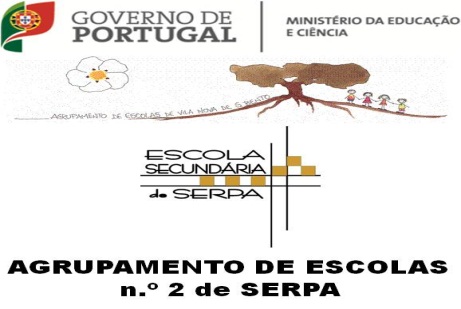 Ficha de Trabalho de Matemática  88º Ano de EscolaridadeAno lectivo: 2023/2024                                     1º Período